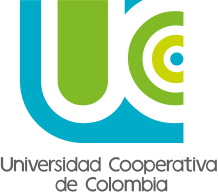 SOLICITUD DE MONITORIA DIRECCIÓN NACIONAL DE BIENESTAR UNIVERSITARIOCódigo: Versión: Fecha: N° Identificación:ID Nombre y apellido:  Nombre y apellido:  N° Teléfonos de contacto: N° Teléfonos de contacto: Correo electrónico institucional: Correo electrónico institucional: FORMACIÓN ACADÉMICAFORMACIÓN ACADÉMICAFORMACIÓN ACADÉMICAFORMACIÓN ACADÉMICAPrograma Académico:  Programa Académico:  Programa Académico:  Sem: Conocimientos en OfficeNivel(Alto.Medio.bajo)Dominio de otro idiomaNivel(Alto.Medio.bajo)ExcelBajoInglésAltoWordAltoFrancésMedioPower PointAltoItalianoBajoInternetMedioOtro? PortuguésAltoOtro?SEÑALE  EN QUE FUNCIONES PODRÍA DESEMPEÑARSE CON MAYOR EFICIENCIASEÑALE  EN QUE FUNCIONES PODRÍA DESEMPEÑARSE CON MAYOR EFICIENCIASEÑALE  EN QUE FUNCIONES PODRÍA DESEMPEÑARSE CON MAYOR EFICIENCIASEÑALE  EN QUE FUNCIONES PODRÍA DESEMPEÑARSE CON MAYOR EFICIENCIAFunciónXFunciónXMercadeoAuxiliar de BibliotecaMantenimiento de computadoresAuxiliar de oficina - DigitaciónLogísticaLaboratoriosApoyo docenciaAuxiliar de Ayudas audiovisualesApoyo a la investigaciónBrigadas comunitarias y trabajo de campoOtros ¿Cuál?Exprese de manera concisa ¿Por qué desea realizar monitoria? DISPONIBILIDAD HORARIADISPONIBILIDAD HORARIADISPONIBILIDAD HORARIADíaHorarioN° de HorasLunesMartesMiércolesJuevesViernesSábadoFORMA DE PAGO MATRICULAFORMA DE PAGO MATRICULACrédito ICETEX¿Cuál?Crédito ComunaPago en EfectivoOtros¿Cuál?Firma del solicitanteFECHA FECHA FECHA Firma del solicitanteAÑOMESDÍAFirma del solicitante